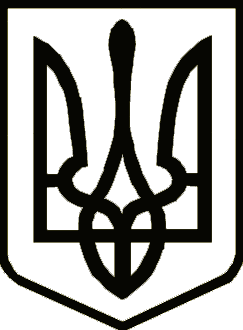 УкраїнаКИЇНСЬКА СІЛЬСЬКА  РАДА ЧЕРНІГІВСЬКОГО РАЙОНУ  ЧЕРНІГІВСЬКОЇ  ОБЛАСТІ РІШЕННЯ(                 сесія шостого скликання)«   »                 2015  року ,, Про затвердження Правил благоустрою, забезпечення чистоти, порядку та додержання тиші в громадських місцях населених пунктів  Киїнської сільської  ради Чернігівського району, Чернігівської області ,,        З метою забезпечення благоустрою, чистоти і порядку на території Киїнської сільської ради та підвищення відповідальності посадових осіб підприємств, установ, організацій, незалежно від форм власності, і громадян за стан благоустрою та санітарний стан села, керуючись п. 22 ч. 1 ст. 26 Закону України “Про місцеве самоврядування в Україні”, відповідно до ст.10 Закону України “Про благоустрій населених пунктів”, сільська радаВИРІШИЛА:1. Затвердити Правила благоустрою, забезпечення чистоти та порядку утримання територій (далі – Правила) (додається).2. Виконавчому комітету Киїнської сільської ради забезпечити реалізацію та контроль за виконанням відповідних положень Правил.3. Вважати рішення сільської ради 20 сесія 6 скликання від 20. 08. 2009 року вважати таким що втратило чинність.4. Контроль за виконанням даного рішення покласти на постійну комісію з питань бюджету, соціально-економічного розвитку, комунальної власності та земельних відносинСільський голова                      Л. В. Хомазюк